Datorer och ITDen här övningen utökar ditt ordförråd. Tid: 10 minuterKombinera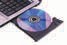 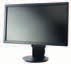 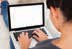 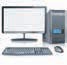 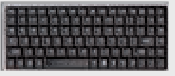 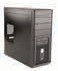 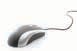 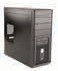 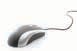 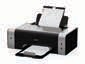 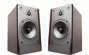 Utökad aktivitet – Fyll i               Timings: 15 mins                  Fyll i listan, använd ord från rutan ovanförTina ville köpa    _______________________________________________     Hon gick till affären. Försäljaren hjälpte henne att____________________   och ____________________________________ Tina ville ha ett datorpaket och _________________________ eftersom hon tycker om att lyssna på musik. Hon valde ________________________________ och en mus. Tina har redan ________________________ för att skriva ut dokument. Utökad aktivitet – GruppdiskussionHur många har en dator hemma? Vart kan man gå om man inte har en dator hemma.   Språkklubbledaren berättar vart man kan gå om man inte har en dator, t ex till biblioteketFinns det någon organisation som har datorkurser?